Western Bred Wether Lambs10,000 head to be offered on AuctionsPlus over the next 10 daysVendors include:D Murray & Co.Jandra Pastoral Co.Belalie Pastoral Co.Rose Isle Pty. Ltd.Gemanna TradersVery good, well bred Merino wether lambs that would be idealto background and fatten into the Winter lamb marketFor further details please contact the selling Agent:Landmark Walsh HughesBourkeGreg Seiler  0429 701 136Richard Thomas  0429 701 137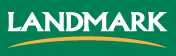 